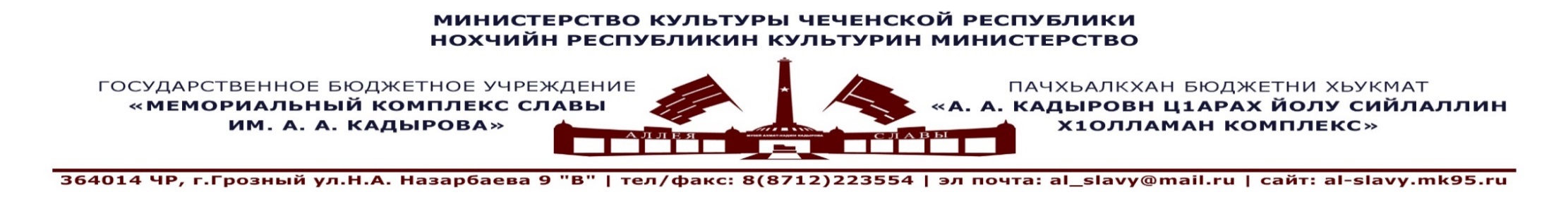             «___» июня 2019г.Отчет  по проведению акций и профилактических мероприятий ГБУ «Мемориальный комплекс Славыим. А. А. Кадырова», направленный на профилактику антитеррористической деятельности длястудентов ВУЗов, СУЗов, сотрудников и посетителей музея за первый квартал 2019г.22.01.2019г.Лекция: «Терроризм и его искоренение в Чеченской Республике».	Место проведения: МБОУ "СОШ №15" г. Грозный Лектор: Лектор-экскурсовод Муцаева Х.И.Аудитория: учащиеся старших классов МБОУ "СОШ №15" г. Грозный 25 ч.Приглашенные гости: начальник ОПДН УМВД России по г. Грозный Энгиноев Тимур Владимирович; заместитель начальника по делам несовершеннолетних ОП УМВД России по г. Грозный, майор полиции Маташев Сулиман; майор полиции, оперуполномоченный ЦПЭ Дурдышев Руслан Богданович; директор школы МБОУ "СОШ №15" Ахметханов Магомед Сайдахметович.«Терроризм и его искоренение в Чеченской Республике»	В рамках единой концепции духовно-нравственного воспитания и развития подрастающего поколения Чеченской Республики сотрудником Мемориального комплекса Славы им. А.А. Кадырова Муцаевой Х.И. была организована встреча с учащимися старших классов МБОУ "СОШ №15" г. Грозный на тему: «Терроризм и его искоренение в Чеченской Республике».	В мероприятии приняли участие: начальник ОПДН УМВД России по г. Грозный Энгиноев Тимур Владимирович; заместитель начальника по делам несовершеннолетних ОП УМВД России по г. Грозный, майор полиции Маташев Сулиман; майор полиции, оперуполномоченный ЦПЭ Дурдышев Руслан Богданович; директор школы МБОУ "СОШ №15" Ахметханов Магомед Сайдахметович.	Данное мероприятие было проведено с целью профилактики экстремизма и терроризма, а также формирования установок толерантного сознания среди молодежи.	Организатор мероприятия начала свой доклад с определений о терроризме, о борьбе и способах его искоренения на территории Чеченской Республики, а также о тех трагедиях, которые влекут за собой террористические акты и насколько важно не поддаваться на уловки лжеидеологии.	Экспертами встречи было отмечено, что благодаря руководству Рамзана Кадырова и органами правопорядка был положен конец незаконным вооруженным формированиям в Чеченской Республике. В результате ряда успешных спецопераций удалось вывести из строя систему управления незаконных вооруженных формирований, а их руководящему звену был нанесен ощутимый урон. Также учащимся рассказали, что, 16 апреля 2009 года по поручению Президента Российской Федерации был отменен режим контртеррористической операции на территории Чечни и в Чеченской Республике этот день объявлен праздничным, выходным днем.С установлением порядка и закона перед чеченским народом открылись возможности дальнейшего социального и экономического развития республики.	В ходе беседы Хава Ильясовна обращаясь к юной аудитории, призвала молодёжь помнить о том, что чеченский народ всегда отличался высоким уровнем религиозности, в строгом соблюдении всех предписаний священного Корана, что впоследствии привело к искоренению различных проявлений религиозного радикализма.	И сегодня, в современном чеченском обществе именно религиозные традиции играют основную роль в противодействии экстремизму, потому что Чечня – это территория традиционного ислама.	На встрече учащиеся узнали историю возникновения и развития терроризма в мире, о том, как законом пресекаются и караются преступные действия и деяния в рамках противозаконности по отношению к обществу.	Завершающая часть мероприятия прошла в конструктивной беседе, к которой подключились педагоги и психолог школы, а также гости мероприятия с учащимися провели флэшмоб «СКАЖЕМ ТЕРРОРУ НЕТ».18.02.2019г.Лекция: «Чеченское общество в борьбе против террора».Место проведения: ГБПОУ «Грозненский педагогический колледж».Лектор: Лектор-экскурсовод Муцаева Х.И.Аудитория: студенты ГБПОУ «Грозненского педагогического колледжа» 30чел.В рамках Единой концепции духовно-нравственного воспитания и развития подрастающего поколения Чеченской Республики сотрудником Мемориального комплекса Славы им. А.А. Кадырова Муцаевой Х.И. была организована встреча со студентами ГБПОУ "Грозненского педагогического колледжа на тему: «Чеченское общество в борьбе против террора».В мероприятии приняли участие:1) Заместитель начальника отдела кадров, воспитательной и социальной работы с личным составом УФСИН России по Чеченской Республике, майор внутренней службы Муцаев Юсуп  Ильясович.2) Начальник психологической службы УФСИН России по Чеченской Республике, подполковник внутренней службы Узаров Сайхан Умарович.3) Начальник пресс-службы УФСИН России по Чеченской Республике, майор внутренней службы Хаджиев Ваха Бакиевич. 4)  Старший инспектор группы воспитательной и социальной работы с осужденными УФСИН России по Чеченской Республике, майор внутренней службы Саламханов Аслан Геланиевич.5) Оперуполномоченный ЦПЭ МВД по Чеченской Республике, старший лейтенант полиции Юсупов Тамерлан Вахаевич.	Данное мероприятие было проведено с целью профилактики экстремизма и терроризма, а также формирования установок толерантного сознания среди молодежи. 	Муцаева Хава начала свой доклад с определений о терроризме, о борьбе и способах его искоренения на территории Чеченской Республики, а также о тех трагедиях, которые влекут за собой террористические акты.	Экспертами встречи было отмечено об опасности распространения экстремизма в молодежной среде, о новых способах вербовки несовершеннолетних в террористические организации, поскольку именно несовершеннолетние являются «сырым материалом» в управлении сознанием молодых людей для проведения в жизнь своих смертоносных замыслов.	В завершении мероприятия эксперты ответили на многочисленные вопросы студентов.Генеральный директор                                                                                   А-В. А. Ахмадов.